DNEVNIK ČITANJA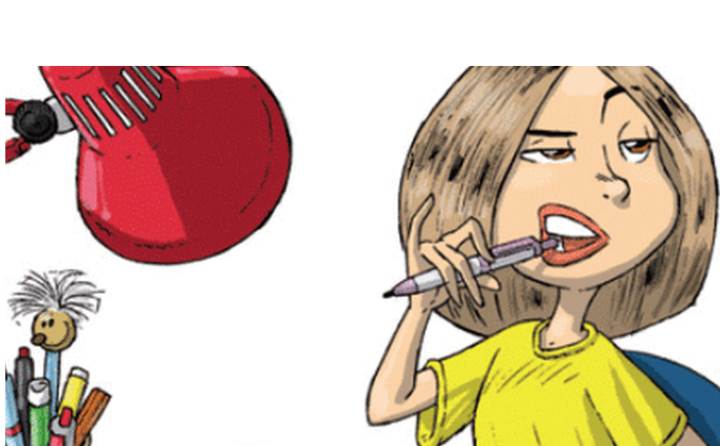 Nacrtaj kako zamišljaš Paulinu PNaziv poglavljaKratki sadržaj poglavlja (dvije,tri rečenice)RUJANBEZ MUKE NEMA NAUKEPaulina na moru u Vodicama uči plivati I skakati u more. Učitelji su joj prijatelji Ane I Šime.NA POČETKU SVE NOVOPaulina se veseli novoj školskoj godini. Dobiva novog učitelja koji zna svirati gitaru.MAMA JE NAJBOLJA IZVANŠKOLSKA AKTIVNOSTLISTOPADKRUH ILI KREMASTI KOLAČIBEREM SVE I SVAŠTADUPLIĆI ZA ROĐENDANSTUDENIVJENČANJEMOJ ILI NJIHOV KOMPJUTORKAPUTIPROSINACDAROVNA LUDNICAPRAZNIČNI PROSINACŽELIM,ŽELIMSIJEČANJSKIJE S PLAVIM I CRVENIM PRUGICAMANOVA FRIZURAAH, TO KLIZANJEVELJAČAPOGREŠAN BATMANZA SVE JE KRIV PEPINAJBOLJA PRIJATELJICAOŽUJAKNE DA MI SERADOVI U VRTUNISI MI VIŠE PRIJATELJICATRAVANJEKO PIK-NIKUSKRSNE BAKESVUDA JE LIJEPO AL KOD KUĆE JE NAJLJEPŠESVIBANJOPROSTI NAM PAULINAMAJČIN DANFLOKILIPANJSVAKO ZLO ZA NEKO DOBRODAN PADANJAGODIŠNJI ODMOR I KRAJ